LEVEREN op DINSDAG & VRIJDAG vanaf 9h30 tot  11h30 (weg om 12h00 !!!! ) NIET tussen 12h00  & 15h00PARKING niet moeilijk, levering via achterkant v/d zaak door deur (via Rue Botanique)Altijd alle leeggoed terugnemen !!Verantwoordelijke: Yassin 0496 24 08 74 of cbstereo@gmail.com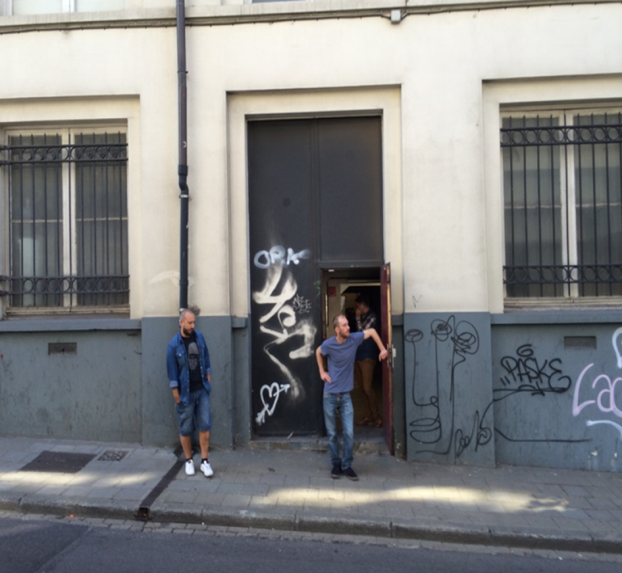 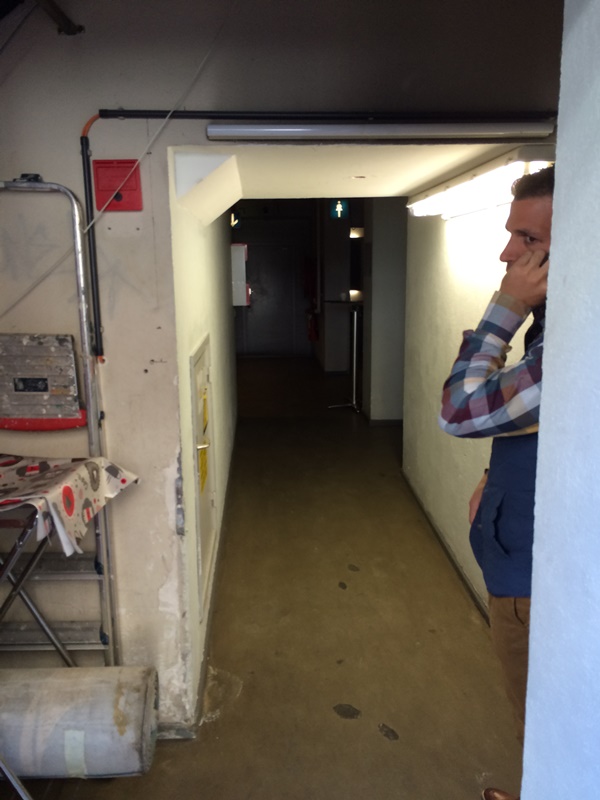 deur langs straat voor levering (via Rue Botanique)			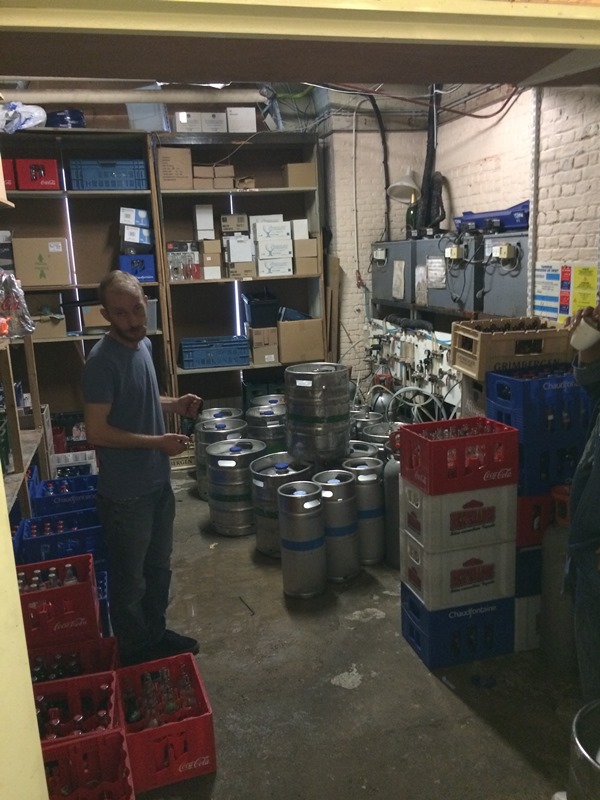 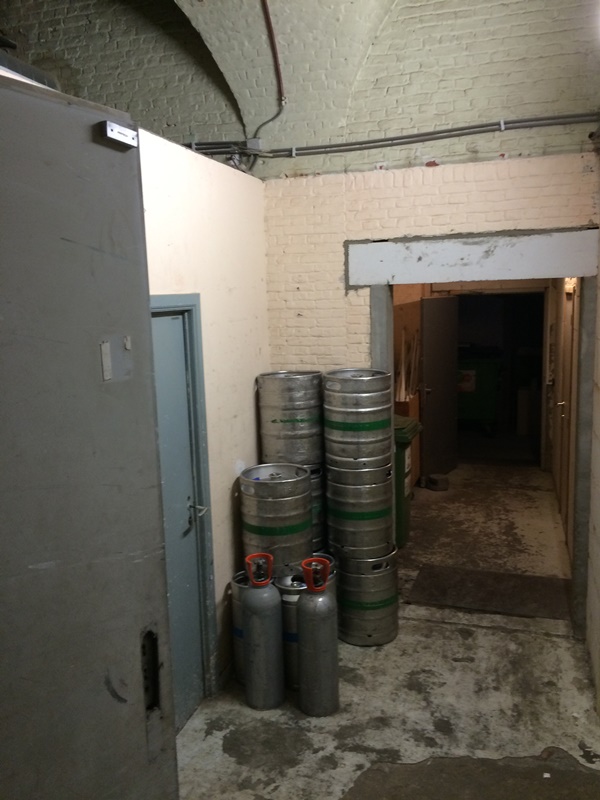 stock voor bakken en vaten				leeggoed staat klaar in de gang